 Advance Confined Space Rescue School ’21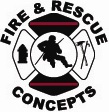 USS North Carolina Enrollment Form™Please be sure to provide ALL contact information, including area codes and e-mail addresses, for the students.  The majority of correspondence for this class is done via e-mail.  If a Department has more than three students wanting to participate in this training, please send in additional needed forms. This is an advance level training scenario, previous confined space rescue training is preferred for this event.Signature of Supervisor or Training Officer       _________________________    Date  ___________Return completed form to Eric Stroud: via e-mail: estroud@fireandrescueconcepts.com  Department Information:Department Information:Department Information:Department Information:Department Information:Department Information:Department Information:Department Information:Department Information:Department:Training Officer or Point of Contact:Training Officer or Point of Contact:Name:e-mail:Address:City:State:Zip:Phone:Fax:Cell Phone:Student Information (#1):Student Information (#1):Student Information (#1):Student Information (#1):Student Information (#1):Student Information (#1):Student Information (#1):Student Information (#1):Student Information (#1):Name:e-mail:Address:City:State:Zip:Phone:Fax:Shirt SizeCell Phone:Certifications:Student Information (#2):Student Information (#2):Student Information (#2):Student Information (#2):Student Information (#2):Student Information (#2):Student Information (#2):Student Information (#2):Student Information (#2):Name:e-mail:Address:City:State:Zip:Phone:Fax:Shirt SizeCell Phone:Certifications:Student Information (#3):Student Information (#3):Student Information (#3):Student Information (#3):Student Information (#3):Student Information (#3):Student Information (#3):Student Information (#3):Student Information (#3):Name:e-mail:Address:City:State:Zip:Phone:Fax:Shirt SizeCell Phone:Certifications: